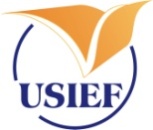 UNITED STATES-INDIA EDUCATIONAL FOUNDATIONFulbright House, 12 Hailey Road, New Delhi 110 0012024-2025 Fulbright-Nehru International Education Administrators SeminarStatement of Purpose (SOP)The Statement of Purpose (SOP) has three aspects -- 1. Project Statement; 2. Detailed Essay; and 3. Institutional Statement.  Please complete all the three aspects of the SOP and upload this as one document on your online application. PROJECT STATEMENT  The project statement headings should address the following:Your current job responsibilities and how they relate to this program. Highlight your experience in international education activities; Why would you like to participate in this program? How will learning about U.S. College and university education be of help to you and to your home institution, and/or community; and How will you share what you have learned with your home institution and others?The project statement should not exceed 3,500 words (5 pages).  Use the shaded space below for your response.  Space will expand as you type in.DETAILED ESSAYThe detailed essay headings should address the following:Critical areas for possible cooperation between India and the U.S. in higher education. Where do you see your home institution’s future goals/plans for enhancing its international dimension and for building the capacity of its faculty and students through international collaborations and exchange and innovative curricular design? It should be 2-3 pages in length. Use the shaded space below for your response.  Space will expand as you type in.  INSTITUTIONAL STATEMENTThe institutional statement headings should address the following:General information about your home institution (type of institution, total enrolment, number of diplomas/degrees offered, etc.);The number of international students on campus and where they are coming from; andAny institutional partnerships/MoUs with institutional abroad.Explain all the above in details and the Institutional Statement should be 1-2 pages in length. Use the shaded space below for your response.  Space will expand as you type in.  Name of Applicant        Position	     Institution	     City       